В профсоюзный комитет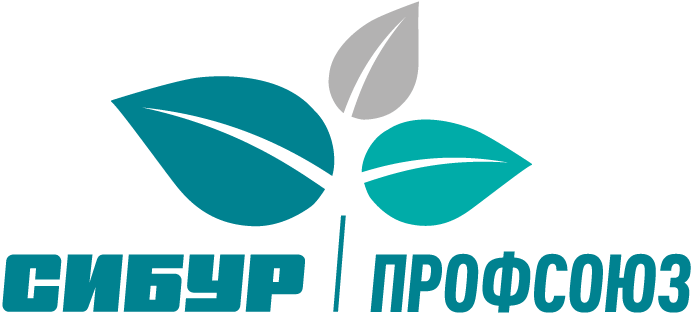 ППО «СИБУР РТ» Нефтегазстройпрофсоюза РоссииЗАЯВЛЕНИЕПрошу принять меня в Общероссийский профессиональный союз работников нефтяной, газовой отраслей промышленности и строительства и поставить на учет в Первичную профсоюзную организацию «СИБУР».Обязуюсь выполнять Устав ППО «СИБУР РТ» Нефтегазстройпрофсоюза России, Устав Профсоюза и уплачивать членские профсоюзные взносы в установленном порядке и размере. Дата									ПодписьФИО сотрудника,который рекомендовал вступитьв Профсоюз______________________от(фамилия)(фамилия)(фамилия)(имя, отчество)(имя, отчество)(имя, отчество)(имя, отчество)табельный номертабельный номер(должность, профессия)(должность, профессия)(должность, профессия)(должность, профессия)(цех, подразделение)(цех, подразделение)(цех, подразделение)(цех, подразделение)контактный телефонконтактный телефонконтактный телефон